Raspberry, Rosemary Vinaigrette Dressing:Mix in Blender:3/4 cup vinegar3/4 cup olive oil1 cup frozen raspberries (add more if needed)3 TBSP honey6 tsp minced onion6 tsp chopped chives6 tsp chopped fresh rosemary --from the courtyard --huge bush by apple tree to right of wooden arbor)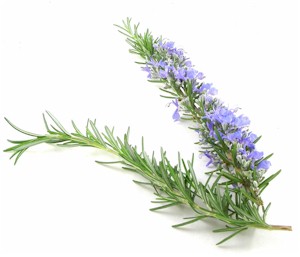 salt & pepper to taste